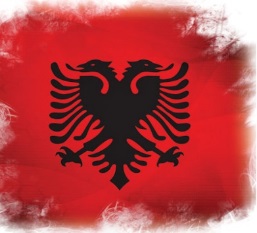 Grupi Arberia - Folk Dancing Class2701 North Narragansett AvenueChicago, IL 60639-1031773-889-4282Registration Form(Second Semester: February 4th, 2024 – May 26th, 2024)Student’s Full Name: ……………………………………………………..…………………………………………………..Address:.………………………………………………..……………………………………………………………………..City, State, Zip: ………………………………….…………………………………………………………………………..Child’s Gender:		M 	F Child’s Age: ……….…….years oldParent’s Full Name: ………………………………………………………………………………………………………Parent’s/Guardian’s Phone Number: ………………………………….Parent’s/Guardian’s Email: …………………………………….Do you have a costume for your child?   If so, what is the Albanian’s region that child’s costume represents?	   Yes	    No	New Student Rgistration Fee: $50.00Pay To The Order Of:                ALBANIAN LANGUAGE SCHOOL - CHICAGO Memo:                                         Grupi Arberia The registration fee is $50.00 and it is due at time of registration. Please make the payment at the registration time with the total amount based on the registration fee for every child and the number of children you will enroll. Please have the check ready on registration day.Mimoza Hoxha – Shkolla Shqipe PrincipalBlerina Musaraj – Shkolla Shqipe Assistant to PrincipalGeorgya Borova – Grupi Arberia Dance InstructorArdit Breznica – Grupi Arberia Dance Instructor	Ermelinda Ceco – Grupi Arberia Costume Coordinator							  For internal use only                     Paid in Full by Check / Cash			Check #______	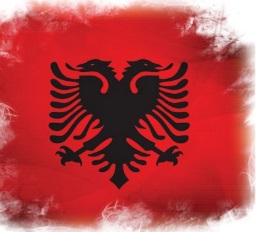 Grupi Arbëria – Klasa e Valleve Popullore2701 North Narragansett AvenueChicago, IL 60639-1031773-889-4282Forma e Aplikimit(Simestri Dytë:  4 Shkurt 2024 – 26 Maj 2024)Emri i Plotë i Fëmijës:.……………………………………………………..……………………………………………………………Adresa e Rrugës:..……………………………………………..…………………………………………………………………………Qyteti, Shteti, Kodi Postar:…………………………….…………………………………………………………………………….Gjinia e Fëmijës:	M	F Mosha e Fëmijës: ……….…….vjeçEmri i Plotë i Prindit:………………………………………………………………………………………………………Numri i Telefonit të Prindit:………………………………….Adresa e Postës Elektronike e Prindit:…..…………………………………….A keni kostum popullor për fëmijën? Në rast se keni, cilin rajon të Shqipërisë do të përfaqësonte kostumi?	Po	JoTarifa e Aplikimit per Student te Ri : $50.00Ceku i paguhet:                                      ALBANIAN LANGUAGE SCHOOL - CHICAGOMemo në çek:                                        Grupi Arberia Pagesa duhet të kryhet në momentin e regjistrimit të fëmijës.  Ju lutemi shkruani çekun me shumën totale duke llogaritur koston për një fëmijë, prej $50, dhe numrin e fëmijëve që do të regjistroni dhe ta keni gati në ditën e regjistrimit.Mimoza Hoxha – Shkolla Shqipe DrejtoresheBlerina Musaraj – Shkolla Shqipe Assistente e DrejtoreshesGeorgya Borova – Grupi Arberia Mesuese KercimiArdit Breznica – Grupi Arberia Mesues KercimiErmelinda Ceco – Grupi Arberia Koordinatore e Kostumeve  Për Administratën e Shkollës                     Paguar me Cek / Kesh			Çek #_____